   ARARAQUARA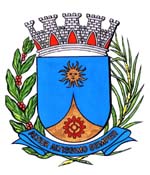 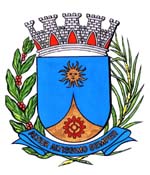     2471/15.:  TENENTE SANTANA:DEFERIDA.Araraquara, _________________                    _________________	Indico ao Senhor  Municipal, a  de   entendimentos com o setor competente, a fim de viabilizar o recapeamento asfáltico do acostamento da Rua José Barbieri Neto, no trecho defronte a empresa Garden Terra Viva Paisagismo, no Bairro Cidade Jardim, desta cidade.	Como pode ser visto nas fotos anexadas, o asfalto no local está todo deteriorado e necessita ser recuperado com urgência. Araraquara, 09 de novembro de 2015.TENENTE SANTANAEM./ Recapeamento acost. R. José B. Neto